         CASA  DE  GESTION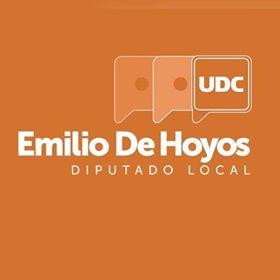 Lic. Emilio de HoyosDiputado LocalREPORTE  MENSUALENERO 2020APOYOSPERSONAS CON CAPACIDADES DIFERENTESGESTIONESPERSONAS ATENDIDAS                                                    70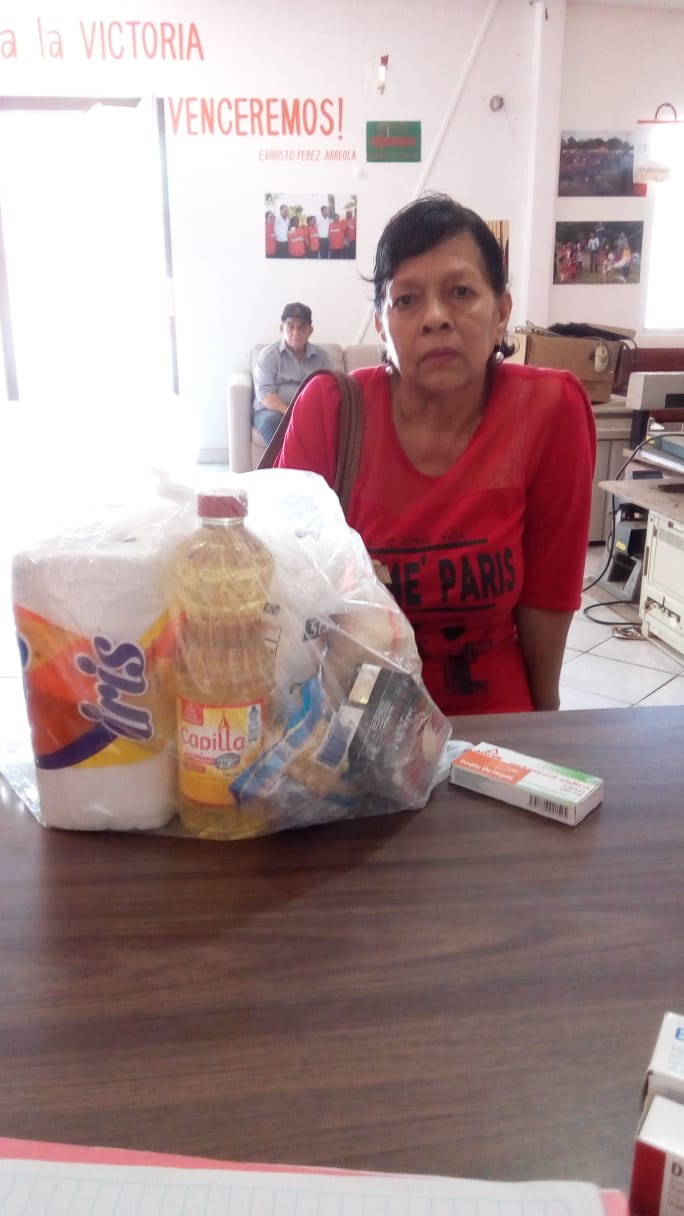 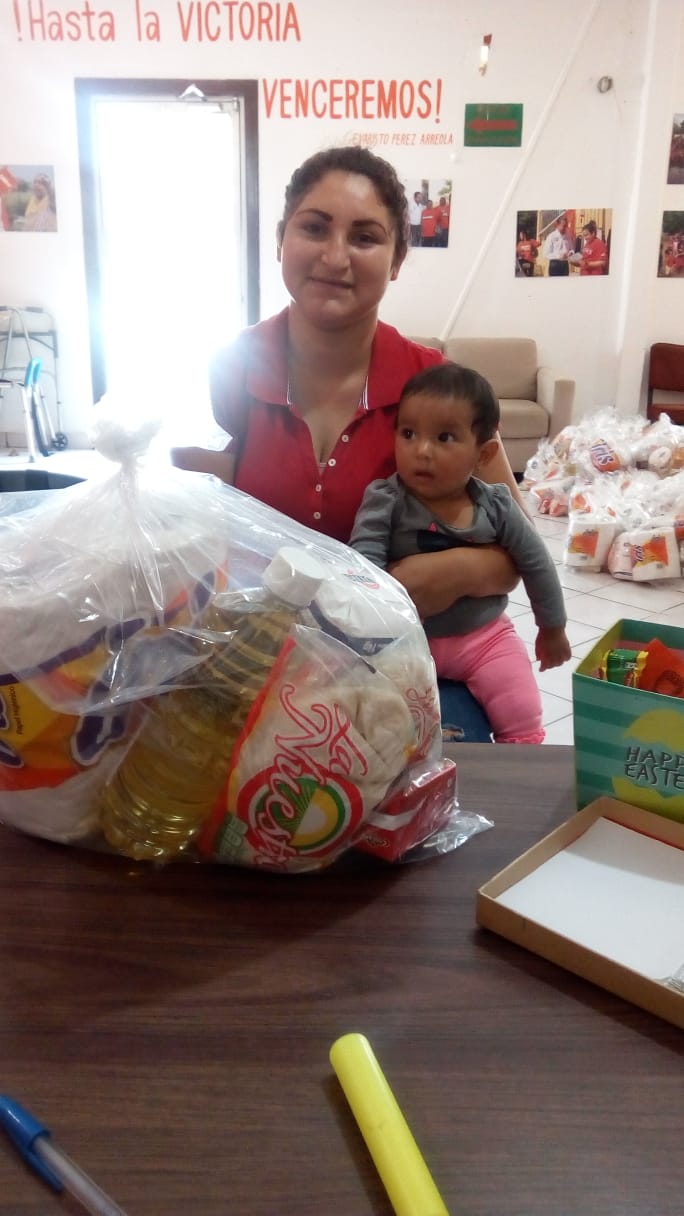 Consulta Médica con Medicamento6Medicamento con Receta14Asesoría Jurídica1Asesoría Psicológica1Pampers3Leche Vitaminada0Sillas de Rueda4Madres Solteras3Despensa18Premios para Lotería4Apoyo Económico3Material de Curación2Simas11